ФЕДЕРАЛЬНОЕ АГЕНТСТВО ЖЕЛЕЗНОДОРОЖНОГО ТРАНСПОРТА Федеральное государственное бюджетное образовательное учреждение высшего образования«Петербургский государственный университет путей сообщенияИмператора Александра I»(ФГБОУ ВО ПГУПС)Кафедра «Информационные и вычислительные системы»РАБОЧАЯ ПРОГРАММА дисциплины«ИНТЕЛЛЕКТУАЛЬНЫЕ СИСТЕМЫ И ТЕХНОЛОГИИ» (Б1.Б.15) для направления подготовки09.03.02 – «Информационные системы и технологии»по профилю «Информационные системы и технологии» Форма обучения - очнаяСанкт-Петербург2018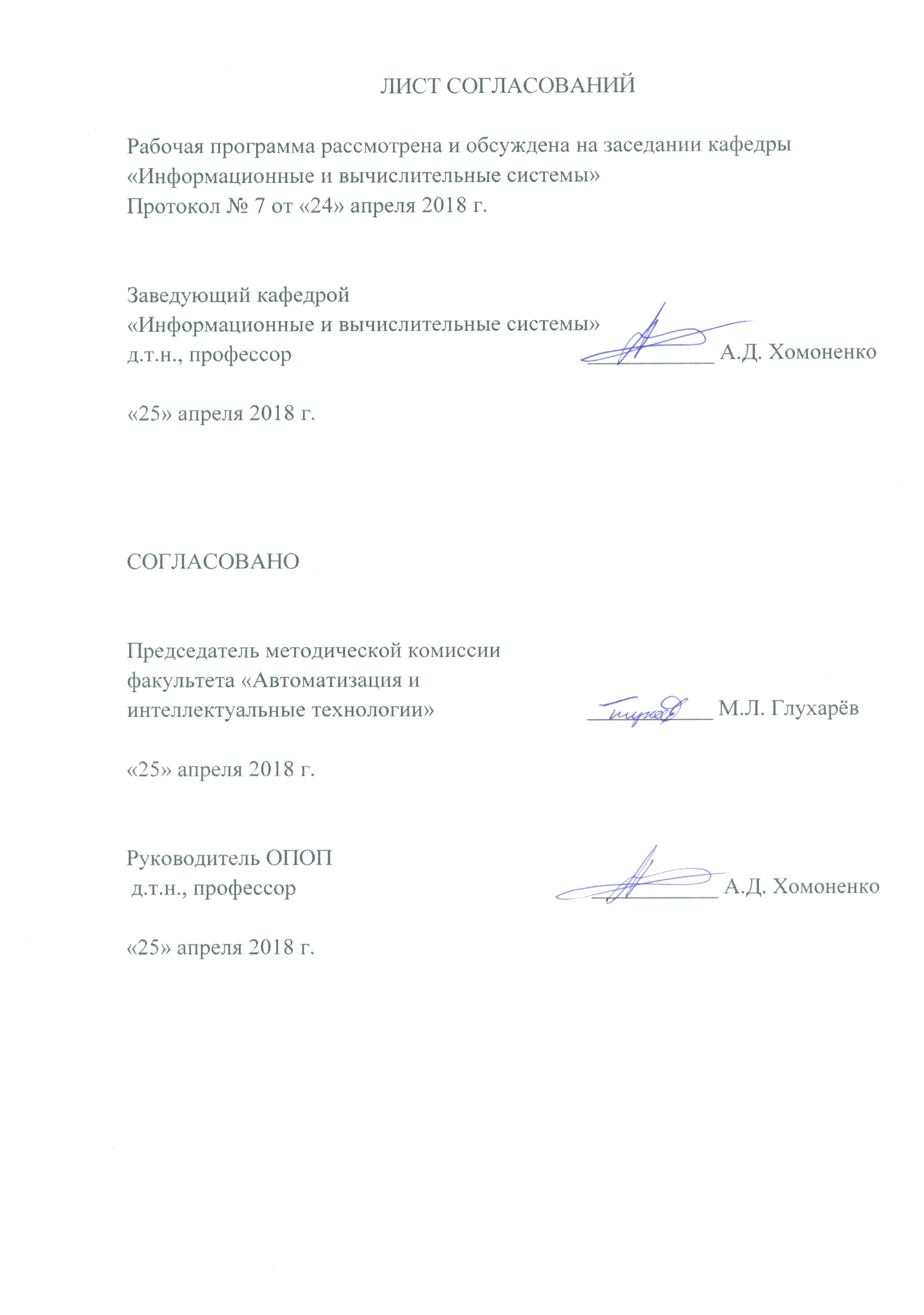 4. Объем дисциплины и виды учебной работы5. Содержание и структура дисциплины5.1 Содержание дисциплины5.2 Разделы дисциплины и виды занятий6. Перечень учебно-методического обеспечения для самостоятельной работы обучающихся по дисциплине7. Фонд оценочных средств для проведения текущего контроля успеваемости и промежуточной аттестации обучающихся по дисциплинеФонд оценочных средств по дисциплине «Интеллектуальные системы и технологии» является неотъемлемой частью рабочей программы и представлен отдельным документом, рассмотренным на заседании кафедры и утвержденным заведующим кафедрой.8. Перечень основной и дополнительной учебной литературы, нормативно-правовой документации и других изданий, необходимых для освоения дисциплины8.1 Перечень основной учебной литературы, необходимой для освоения дисциплины           1.	Полищук, М.В. Интеллектуальные информационные системы: учеб. пособие. [Электронный ресурс] / М.В. Полищук, А.Д. Хомоненко. — Электрон. дан. — СПб. : ПГУПС, 2015. — 47 с. — Режим доступа: http://e.lanbook.com/book/66396.2. Бессмертный И.А. Искусственный интеллект: Учебное пособие. - СПб: СПбГУ ИТМО, 2010. - 132 с. http://window.edu.ru/resource/274/69274/files/itmo443.pdf8.2 Перечень дополнительной учебной литературы, необходимой для освоения дисциплины1.	Ярушкина, Н.Г. Основы теории нечетких и гибридных систем. Учебное пособие. [Электронный ресурс] — Электрон. дан. — М. : Финансы и статистика, 2004. — 320 с. — Режим доступа: http://e.lanbook.com/book/28372.8.3 Перечень нормативно-правовой документации, необходимой для освоения дисциплины   1. ГОСТ 2.105-95. ЕСКД. Общие требования к текстовым документам.8.4 Другие издания, необходимые для освоения дисциплины1. Системы искусственного интеллекта: практикум / сост.: – А.Д. Хомоненко, С.А. Краснов, А.В. Обухов, С.В. Войцеховский, С.В. Логашев СПб.: ВКА имени А.Ф.Можайского, 2014.– 83 с.  9. Перечень ресурсов информационно-телекоммуникационной сети «Интернет», необходимых для освоения дисциплиныЛичный кабинет обучающегося и электронная информационно-образовательная среда. [Электронный ресурс]. – Режим доступа: http://sdo.pgups.ru/ (для доступа к полнотекстовым документам требуется авторизация).  Система Консультант Плюс [Электронный ресурс]– Режим доступа: http://www.consultant.ru;Единое окно доступа к образовательным ресурсам Плюс [Электронный ресурс]– Режим доступа: http://window.edu.ru10. Методические указания для обучающихся по освоению дисциплиныПорядок изучения дисциплины следующий:Освоение разделов дисциплины производится в порядке, приведенном в разделе 5 «Содержание и структура дисциплины». Обучающийся должен освоить все разделы дисциплины с помощью учебно-методического обеспечения, приведенного в разделах 6, 8 и 9 рабочей программы. Для формирования компетенций обучающийся должен представить выполненные типовые контрольные задания или иные материалы, необходимые для оценки знаний, умений, навыков и (или) опыта деятельности, предусмотренные текущим контролем (см. фонд оценочных средств по дисциплине).По итогам текущего контроля по дисциплине, обучающийся должен пройти промежуточную аттестацию (см. фонд оценочных средств по дисциплине).11. Перечень информационных технологий, используемых при осуществлении образовательного процесса по дисциплине, включая перечень программного обеспечения и информационных справочных системИнтернет - сервисы и электронные ресурсы (поисковые системы, электронная почта, онлайн - энциклопедии и справочники, электронные учебные и учебно-методические материалы).электронная информационно-образовательная среда Петербургского государственного университета путей сообщения Императора Александра I [Электронный ресурс]. Режим доступа:  http://sdo.pgups.ru.Дисциплина обеспечена необходимым комплектом лицензионного программного обеспечения, установленного на технических средствах, размещенных в специальных помещениях и помещениях для самостоятельной работы: операционная система Windows, MS Office.Все обучающиеся имеют доступ к электронным учебно-методическим комплексам (ЭУМК) по изучаемой дисциплине согласно персональным логинам и паролям.Каждый обучающийся обеспечен доступом к электронно-библиотечной системе (ЭБС) через сайт Научно-технической библиотеки Университета http://library.pgups.ru/, содержащей основные издания по изучаемой дисциплине. ЭБС обеспечивает возможность индивидуального доступа для каждого обучающегося из любой точки, в которой имеется доступ к сети Интернет.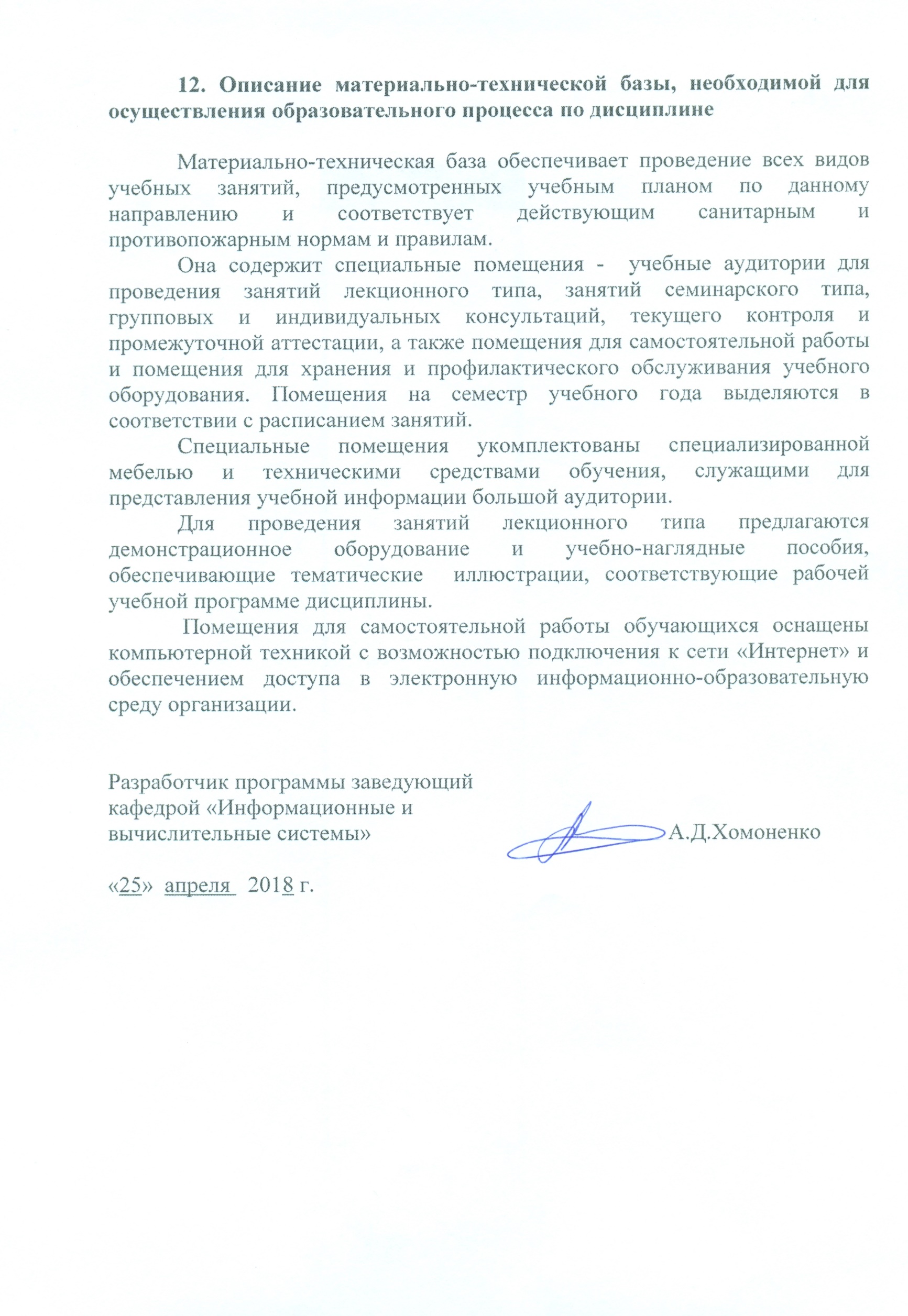 Цель и задачи дисциплиныРабочая программа составлена в соответствии с ФГОС ВО, утвержденным «12» марта 2015г., приказ № 219  по направлению 09.03.02 «Информационные системы и технологии» по дисциплине «Интеллектуальные системы и технологии».Целью изучения дисциплины «Интеллектуальные системы и технологии» является: ознакомление студентов с основными принципами построения и применения систем искусственного интеллекта (СИИ); приобретение знаний об основных этапах проектирования и разработки интеллектуальных систем; приобретение знаний по технологии разработки экспертных систем с применением современных инструментальных систем.Для достижения поставленной цели решаются следующие задачи:- изучение основных принципов построения и применения систем искусственного интеллекта;- ознакомление с основными моделями представления знаний в СИИ;изучение теоретических основ и прикладных приемов разработки СИИ в логических системах и системах нечеткого вывода;- усвоение прикладных приемов проектирования и разработки демонстрационных прототипов  СИИ.2. Перечень планируемых результатов обучения по дисциплине, соотнесенных с планируемыми результатами освоения основной образовательной программыПланируемыми результатами обучения по дисциплине являются: приобретение знаний, умений, навыков и/или опыта деятельности.В результате освоения дисциплины обучающийся должен:ЗНАТЬ:- модели представления знаний;- технологии проектирования и реализации систем искусственного интеллекта;- состав, структуру и области использования экспертных систем;- основы теории нечетких множеств, операции с нечеткими знаниями; - правила нечетких продукций, этапы нечеткого вывода- характеристику нейронов и нейросетей.УМЕТЬ:- выполнять проектирование экспертных систем для заданной предметной области;- подготавливать продукционные правила для заданных предметных областей;- разрабатывать демонстрационные прототипы экспертных систем продукционного типа с четкими и нечеткими знаниями.ВЛАДЕТЬ:- навыками применения инструментальных средств систем искусственного интеллекта при решении практических задач.Приобретенные знания, умения, навыки и/или опыт деятельности, характеризующие формирование компетенций, осваиваемые в данной дисциплине, позволяют решать профессиональные задачи, приведенные в соответствующем перечне по видам профессиональной деятельности в п. 2.4 основной профессиональной образовательной программы (ОПОП).Изучение дисциплины направлено на формирование следующих общепрофессиональных компетенций (ОПК):- владением широкой общей подготовкой (базовыми знаниями) для решения практических задач в области информационных систем и технологий (ОПК-1);- способностью использовать современные компьютерные технологии поиска информации для решения поставленной задачи, критического анализа этой информации и обоснования принятых идей и подходов к решению (ОПК-5).Изучение дисциплины направлено на формирование следующих профессиональных компетенций (ПК), соответствующих видам профессиональной деятельности, на которые ориентирована программа бакалавриата:проектно-конструкторская деятельность:- способностью проводить выбор исходных данных для проектирования (ПК-4);научно-исследовательская деятельность:- способностью оформлять полученные рабочие результаты в виде презентаций, научно-технических отчетов, статей и докладов на научно-технических конференциях (ПК-26).Область профессиональной деятельности обучающихся, освоивших данную дисциплину, приведена в п. 2.1 ОПОП.Объекты профессиональной деятельности обучающихся, освоивших данную дисциплину, приведены в п. 2.2 ОПОП.3. Место дисциплины в структуре основной образовательной программыДисциплина «Интеллектуальные системы и технологии» (Б1.Б.15) относится к базовой части и является обязательной дисциплиной обучающегося.Вид учебной работыВсего часовСеместрВид учебной работыВсего часовVIIКонтактная работа (по видам учебных занятий)В том числе: лекции (Л) лабораторные работы (ЛР) практические занятия (ПЗ)8434341684343416Самостоятельная работа (СРС) (всего)8787Контроль99Форма контроля знанийЗачет, КрЗачет, КрОбщая трудоемкость: час/з.е.180/5180/5№п/пНаименование раздела дисциплиныСодержание раздела1Характеристика систем искусственного интеллектаПонятия систем искусственного интеллектаНаправления работ и инструментарий СИИ2Экспертные системыСтруктура ЭСПодсистема логического выводаСтратегии управления выводомПроектирование и разработка ЭС3Представление знанийПроблемы представления и классификации знанийСемантические сетиФреймыПродукционные системыВведение в логику, логические системы4Основы теории нечетких множествНечеткие множестваФункции принадлежностиОперации над нечеткими множествамиНечеткие и лингвистические переменныеНечеткие высказывания и операции с ними5Продукционные системы с нечеткими знаниямиЭтапы нечеткого выводаПравила нечетких продукцийВведение нечеткостиАгрегирование подусловийАктивизация и аккумулирование заключенийПриведение к четкостиАлгоритмы нечеткого вывода6НейросетиХарактеристика нейросетейИскусственный нейронМодель нейронной сетиОбучение нейронных сетей№ п/пНаименование раздела дисциплиныЛЛРПРСРС1Характеристика систем искусственного интеллекта44022Экспертные системы448163Представление знаний660204Основы теории нечетких множеств660215Продукционные системы с нечеткими знаниями668206Нейросети8808Итого:34341687№п/пНаименование разделаПеречень учебно-методического обеспечения1Характеристика систем искусственного интеллекта1. Конспект лекций.2. Полищук, М.В. Интеллектуальные информационные системы: учеб. пособие. [Электронный ресурс] / М.В. Полищук, А.Д. Хомоненко. — Электрон. дан. — СПб. : ПГУПС, 2015. — 47 с. — Режим доступа: http://e.lanbook.com/book/66396.3. Бессмертный И.А. Искусственный интеллект: Учебное пособие. - СПб: СПбГУ ИТМО, 2010. - 132 с. http://window.edu.ru/resource/274/69274/files/itmo443.pdf  4. Ярушкина, Н.Г. Основы теории нечетких и гибридных систем. Учебное пособие. [Электронный ресурс] — Электрон. дан. — М. : Финансы и статистика, 2004. — 320 с. — Режим доступа: http://e.lanbook.com/book/283722Экспертные системы1. Конспект лекций.2. Полищук, М.В. Интеллектуальные информационные системы: учеб. пособие. [Электронный ресурс] / М.В. Полищук, А.Д. Хомоненко. — Электрон. дан. — СПб. : ПГУПС, 2015. — 47 с. — Режим доступа: http://e.lanbook.com/book/66396.3. Бессмертный И.А. Искусственный интеллект: Учебное пособие. - СПб: СПбГУ ИТМО, 2010. - 132 с. http://window.edu.ru/resource/274/69274/files/itmo443.pdf  4. Ярушкина, Н.Г. Основы теории нечетких и гибридных систем. Учебное пособие. [Электронный ресурс] — Электрон. дан. — М. : Финансы и статистика, 2004. — 320 с. — Режим доступа: http://e.lanbook.com/book/283723Представление знаний1. Конспект лекций.2. Полищук, М.В. Интеллектуальные информационные системы: учеб. пособие. [Электронный ресурс] / М.В. Полищук, А.Д. Хомоненко. — Электрон. дан. — СПб. : ПГУПС, 2015. — 47 с. — Режим доступа: http://e.lanbook.com/book/66396.3. Бессмертный И.А. Искусственный интеллект: Учебное пособие. - СПб: СПбГУ ИТМО, 2010. - 132 с. http://window.edu.ru/resource/274/69274/files/itmo443.pdf  4. Ярушкина, Н.Г. Основы теории нечетких и гибридных систем. Учебное пособие. [Электронный ресурс] — Электрон. дан. — М. : Финансы и статистика, 2004. — 320 с. — Режим доступа: http://e.lanbook.com/book/283724Основы теории нечетких множеств1. Конспект лекций.2. Полищук, М.В. Интеллектуальные информационные системы: учеб. пособие. [Электронный ресурс] / М.В. Полищук, А.Д. Хомоненко. — Электрон. дан. — СПб. : ПГУПС, 2015. — 47 с. — Режим доступа: http://e.lanbook.com/book/66396.3. Бессмертный И.А. Искусственный интеллект: Учебное пособие. - СПб: СПбГУ ИТМО, 2010. - 132 с. http://window.edu.ru/resource/274/69274/files/itmo443.pdf  4. Ярушкина, Н.Г. Основы теории нечетких и гибридных систем. Учебное пособие. [Электронный ресурс] — Электрон. дан. — М. : Финансы и статистика, 2004. — 320 с. — Режим доступа: http://e.lanbook.com/book/283725Продукционные системы с нечеткими знаниями1. Конспект лекций.2. Полищук, М.В. Интеллектуальные информационные системы: учеб. пособие. [Электронный ресурс] / М.В. Полищук, А.Д. Хомоненко. — Электрон. дан. — СПб. : ПГУПС, 2015. — 47 с. — Режим доступа: http://e.lanbook.com/book/66396.3. Бессмертный И.А. Искусственный интеллект: Учебное пособие. - СПб: СПбГУ ИТМО, 2010. - 132 с. http://window.edu.ru/resource/274/69274/files/itmo443.pdf  4. Ярушкина, Н.Г. Основы теории нечетких и гибридных систем. Учебное пособие. [Электронный ресурс] — Электрон. дан. — М. : Финансы и статистика, 2004. — 320 с. — Режим доступа: http://e.lanbook.com/book/283726 Нейросети1. Конспект лекций.2. Полищук, М.В. Интеллектуальные информационные системы: учеб. пособие. [Электронный ресурс] / М.В. Полищук, А.Д. Хомоненко. — Электрон. дан. — СПб. : ПГУПС, 2015. — 47 с. — Режим доступа: http://e.lanbook.com/book/66396.3. Бессмертный И.А. Искусственный интеллект: Учебное пособие. - СПб: СПбГУ ИТМО, 2010. - 132 с. http://window.edu.ru/resource/274/69274/files/itmo443.pdf  4. Ярушкина, Н.Г. Основы теории нечетких и гибридных систем. Учебное пособие. [Электронный ресурс] — Электрон. дан. — М. : Финансы и статистика, 2004. — 320 с. — Режим доступа: http://e.lanbook.com/book/28372